REPUBLIQUE DE GUINEEMINISTERE DE LA SANTEDirection Nationale de la Santé Familiale et NutritionConakry, novembre 2020IntroductionLe Ministère de la Santé, ses partenaires techniques financiers et les organisations de la société civile reconnaissent la nécessité d’aborder plusieurs éléments afin que les services et interventions de santé soient plus adaptés aux besoins des adolescents et jeunes. Tout d’abord, le personnel des structures sanitaires, depuis le personnel chargé de la réception jusqu’aux prestataires, doit réfléchir à, et évaluer, ses propres croyances concernant la santé des adolescents et des jeunes. Les attitudes négatives qu’un prestataire pourrait avoir vis-à-vis des adolescents et des jeunes, ainsi que leurs pratiques, représentent une contrainte importante par rapport à la prestation des services, et elles pourraient entraver l’accès des adolescents et des jeunes à des services de santé sexuelle et reproductive de qualité.La qualité des soins offerts aux adolescents et aux jeunes peut augmenter de manière significative lorsque les prestataires comprennent les particularités du développement social, sexuel et psychologique des adolescents et des jeunes ; cette compréhension doit cependant s’étendre au-delà des informations générales sur le développement et la santé des adolescents et des jeunes pour inclure une compréhension des variables spécifiques du sexe, de l’ethnicité, de l’orientation sexuelle, de la race, de la culture, du comportement alimentaire, de l’environnement, du profil socio-économique, et de l’infirmité (pour n’en citer que quelques-uns) qui influencent l’état de santé adolescent.Lorsque les prestataires disposent d’une compréhension de base au sujet des besoins de santé spécifiques des adolescents et des jeunes, tels que le risque de grossesse précoce, la plus grande vulnérabilité biologique des jeunes filles au VIH et aux autres IST, et les facteurs uniques de la période adolescente qui influencent les prises de décisions en matière de contraception, ils peuvent développer des compétences en communication et en conseil leur permettant de créer une plus grande confiance entre client et prestataire. Ce cahier de du participant comprend des activités de formation pouvant être facilitées avec le personnel de structures sanitaires à divers niveaux (par ex., les acteurs de terrain ; les enseignants ; les prestataires etc.) afin qu’ils développent les compétences requises pour offrir des services en santé et développement adaptés aux adolescents et aux jeunes. Les activités présentées dans ce cahier font référence au manuel du participant et peuvent être adaptées pour répondre aux besoins et contextes spécifiques des participants.Description de l’atelier de formationCet atelier de formation est organisé pour fournir aux participants les connaissances et les compétences requises afin qu’ils deviennent performants pour aider les adolescents et jeunes à s’épanouir, aussi pour reconnaître, diagnostiquer, traiter, prévenir, les problèmes de santé pendant l’adolescence et jeunesse tels que les violences, les problèmes de santé sexuelle et reproductive, les infections sexuellement transmissibles y compris à VIH, les maladies non transmissibles (diabète, boulimie, troubles alimentaires etc.), la grossesse précoce et les avortement. Objectif général de la formation Les objectifs généraux que poursuit cet atelier sont de deux ordres. Dans un premier temps, il s'agit de permettre aux participants de se familiariser avec le programme de santé et développement des adolescents et jeunes. Dans un deuxième temps, l'atelier doit permettre aux participants d'améliorer leurs connaissances et leur compréhension du rôle de d’un prestataire au service des jeunes.Objectifs spécifiques de l’apprentissageOn s’attend à ce qu’à la fin de l’atelier, les participants :Identifient les caractéristiques de l’adolescence et du développement des adolescents ;Citent les raisons pour investir dans la santé des adolescents et jeunes ;Enumèrent tous les besoins des adolescents ;Identifient les services prioritaires pour la santé et le développement des adolescents ;Soient plus en mesure de fournir des services de santé adaptés aux adolescents ;Aient préparé un plan personnel indiquant les changements qu’ils mettront en œuvre dans leur travailApproche pédagogiqueCe cahier contient toutes les activités d’apprentissage participatif qui ont été développées dans un atelier par des cadres de divers services notamment le Ministère de la Santé, le Ministère de l’Enseignement, le Ministère de la Jeunesse, les organisations non gouvernementales, les organisations de la société civile grâce à l’appui financier de l’OMS. Ce manuel permet aux participants de s’approprier du programme de formation sur la santé et le développement de l’adolescent conformément à la stratégie mondiale AA-HA.Avec ces activités, les participants peuvent aider les adolescents et jeunes à développer les compétences nécessaires pour la prise en charge et la prévention des problèmes liés à la santé et le développement des adolescents et jeunes. Chaque activité comprend des informations qui peuvent également être utilisées pour aider d’autres prestataires à se familiariser à la réalisation de ces activités. Vous pouvez obtenir davantage de résultats en travaillant avec des adolescents/jeunes et d’autres enseignants qu’en travaillant seul.Il y a trois séries d’activités dans ce livre. Chaque série d’activité est développée en fonction de chaque module avec des objectifs bien spécifiques.Modules de formationLes activités sont organisées par module. Le programme révisé et adapté aux orientations de la stratégie mondiale AA-HA comprend quinze modules dont six modules communs et neuf modules facultatifs. Les objectifs d’apprentissage spécifiques de chacun des quinze modules sont indiqués dans le manuel de référence.Voir la figure ci-dessous.Figure 1 : Modules d’orientationMODULE B : SIGNIFICATION DE L'ADOLESCENCE ET DE SES IMPLICATIONS EN MATIERE DE SANTE PUBLIQUEQuestions et réponses VRAI OU FAUX ? 5 minutesLes changements importants l’individu subit-il au cours de l’adolescenceLes actions les plus importantes à mener dans le cadre d’un travail avec et pour les adolescents Les problèmes de santé les plus importants auxquels sont confrontés les adolescentsCiter dix problèmes prioritaires chez les adolescents et jeunes en GuinéeMODULE C : DEVELOPPEMENT DES ADOLESCENTSTraits du développement morphologique ou physique : de l’enfance à l’âge de la pubertéCaractéristiques du développement psycho-affectif chez le garçon et la filleCochez toutes les cages la bonne réponse : vrai ou fauxComportement responsable et non responsable des adolescents/jeunesCiter cinq caractéristiques de comportement responsable et non responsableQuels sont les changements survenant au cours de la croissance et du développement de l’adolescent(Citer au moins trois ou quatre caractéristiques ou comportement par catégories)Citez les raisons pour lesquelles il faut investir dans l’adolescenceLettres à méditerVoici des exemples types de lettres écrites par des adolescents à un courrier du coeur, ou à une rubrique personnelle, ou santé d'un journal, ou d'un magazine. Ces lettres illustrent les difficultés des adolescents en matière de santé ainsi que leurs demandes. Sélectionnez trois ou quatre lettres illustrant les problèmes, qui, selon vous, concernent les adolescents de votre pays afin d'en discuter au cours de la session.MODULE D : SANTE SEXUELLE ET DE LA REPRODUCTION DES ADOLESCENTSCitez des facteurs qui contribuent aux comportements, aux relations, aux sentiments, à l’identité, aux désirs et aux attitudes sexuels des adolescentsSelon vous, parmi vos patients, combien d'adolescents (%) sont sexuellement actifs à l'âge de ... ans ?Indiquez votre réponse par une croix à l'endroit souhaité selon votre constat0%    10%     20%     30%      40%        50%       60%     70%      80%      90%          100%Dans votre localité (quartier, commune, district, village etc.), quels sont les facteurs qui influencent la précocité des rapports sexuels ?Quels sont les risques d’un rapport sexuel non protégé chez une adolescente/adolescent ?Les droits à la santé sexuelle et reproductiveCitez les droits à la santé sexuelle et reproductive que vous connaissezCitez trois droits à la santé sexuelle et reproductive que les adolescents ne bénéficient et les raisons pour lesquelles ces droits souffrent dans leurs applications ?Quels sont les avantages des droits à la santé sexuelle et reproductive chez un adolescent ?Quels sont les problèmes qu’entraine une sexualité précoce ?Etudes de cas sur la santé sexuelle et reproductiveMODULE E : SERVICES ET INTERVENTIONS PRIORITAIRES DE SANTE ADAPTES AUX ADOLESCENTSLes structures médicales doivent établir un contact avec les adolescents et être adaptées aux adolescentsCONTRÔLE DES CONNAISSANCES 1Notez vos réponses dans les cases ci-dessousLes adolescents fréquentent peu les services de santé existants CONTRÔLE DES CONNAISSANCES 2Cochez les trois réponses que vous jugez  les plus importantesLes principales caractéristiques des services de santé adaptés aux adolescentsCONTRÔLE DES CONNAISSANCES 3Notez vos réponses dans les cases ci-dessousL’établissement de santé dans lequel vous travaillez est-il adapté aux adolescents Faites une croix à l’endroit correspondantPas du tout                               Un peu                                      trèsNormes mondiales pour la qualité des services de santé destinés aux adolescents et aux jeunesLes interventions prioritaires pour la santé et le développement des adolescentsLes obstacles liés à l’accès aux services de santéMODULE F : CONCLUSIONEtudiez le scénario qui vous a été attribué et réfléchissez aux questions suivantes :D'après vous, comment les prestataires de soins de santé réagiraient-ils s'ils étaient confrontés à cette situation ?Pourquoi ?SCENARIO 1Un jeune homme entre dans votre structure de santé et dit qu'il n'a pas de problèmes. Il veut simplement des préservatifs pour se protéger. Lorsque vous commencez à l'interroger, il vous dit qu'il a 18 ans, qu'il sait ce qu'est le SIDA et qu'il n'a pas envie de se faire sermonner. Comment réagiriez-vous dans cette situation ?SCENARIO 2Une jeune femme de 16 ans se rend dans votre structure de santé pour obtenir de l'aide. Vous la connaissez depuis qu'elle est enfant et vous connaissez également très bien ses parents et ses frères et sœurs. Elle dit qu'elle pense être enceinte et veux que vous lui donniez ou prescriviez des pilules contraceptives d'urgence. Elle insiste sur le fait qu'elle ne veut pas que ses parents soient au courant. Comment réagiriez-vous dans cette situation ?SCENARIO 3Une mère amène sa fille de 14 ans dans votre structure de santé. La mère dit que sa fille se plaint de douleurs abdominales et dorsales depuis deux semaines et qu'elle pense qu'il s'agit d'un problème lié aux menstruations. En posant des questions, vous remarquez que la fille est silencieuse, timide même, et qu'elle laisse sa mère parler pour elle. Vous demandez avec gentillesse à la mère d'attendre dans la salle de consultation pendant que vous vous rendez dans la salle d'examen avec la fille. Peu après avoir fermé la porte, la fille vous dévoile le problème : son père la force à avoir des rapports sexuels avec lui dès qu'ils sont seuls à la maison. Les larmes aux yeux, elle vous demande de promettre de ne pas le dire à sa mère parce que ça lui briserait le cœur. Que feriez-vous dans cette situation ?SCENARIO 4Un jeune homme de 18 ans entre en trombe dans la pièce où vous vous trouvez, claque la porte et s’avance vers vous. Il marche jusqu’à la table et reste debout. Comme vous pouvez le constater, il est très en colère ; il en tremble littéralement et il est au bord des larmes. Il donne un grand coup de poing sur la table et crie : «quand je vous ai vu la semaine dernière, vous m’avez promis que personne ne serait au courant de mon problème. Hier, ma mère m’a dit qu’elle savait tout ! Elle m’a dit qu’une des infirmières de la structure de santé, qui est son amie, lui avait raconté. Je ne ferai plus jamais confiance à des personnes en blouse blanche...».MODULE G : LES INFECTIONS SEXUELLEMENT TRANSMISSIBLES ET AUTRES MALADIES TRANSMISSIBLES CHEZ LES ADOLESCENTS ET JEUNESContrôle des connaissancesContrôle des connaissances 1Indiquez votre réponse par une croix à l'endroit souhaité          0%          10%       20%       30%       40%      50%   60%    70%        80%    90%    100%Contrôle des connaissances 2Cochez les trois réponses que vous jugez les plus importantesContrôle des connaissances 3Faites une croix à l'endroit correspondantLes garçons sont 			 La situation est à peu près la même                           Les filles sont beaucoup                      plus vulnérables  			pour les garçons et les filles                                        plus vulnérablesContrôle des connaissances 4Notez votre réponse dans les cases ci-dessous à la suite de l’exemple donné :Les complications liées aux IST chez les adolescentsFacteurs empêchant les adolescents d'obtenir un traitement rapide des IST Contrôle des connaissances 5Cochez trois facteurs parmi les plus importantsAutres maladies transmissibles chez les adolescents et jeunesLes ScénariosScénario 1Une mère amène son garçon de 16 ans à la structure de santé. Elle explique qu'il lui a dit qu'il s'était blessé à l'aine en jouant au football avec ses amis. Lors de l'interrogatoire médical, le médecin remarque que le garçon ne dit rien, n'interrompt pas sa mère et ne donne aucune précision supplémentaire. Le médecin écoute la mère pendant un moment, puis conduit le garçon jusqu'à la salle d'examen. Après avoir fermé la porte et installé le garçon sur la table d'examen, le médecin lui demande d'expliquer le problème avec ses propres mots. Le garçon reste silencieux. Au bout de quelques minutes, le médecin essaie de nouveau d'interroger calmement le garçon. Il répond d'une petite voix et demande au médecin de lui promettre de ne pas répéter ce qu'il dit à sa mère...Questions à poser : Dégager les faits saillantsQuelle situation résume ce scénarioQue pensez-vous du comportement du médecinComment réagiriez-vous à cette situation ?Scénario 2Une jeune femme de 16 ans se rend dans un centre de santé de district parce qu'elle a des pertes vaginales et des plaies douloureuses dans la région du vagin. L'infirmière de garde la reçoit, l'examine rapidement et lui pose quelques questions. Elle appelle ensuite une jeune femme médecin qui travaille depuis peu à l'hôpital. Le médecin est scandalisé par la violence et la dureté des propos de l'infirmière à la jeune femme. En se déplaçant dans la salle d'examen, l'infirmière qui referme brutalement des tiroirs et pose bruyamment des plateaux métalliques, marmonne imperceptiblement : « une femme effrontée qui nous vole nos maris, mérite d'être punie..». La patiente ne dit rien et se met à pleurer en silence. Le médecin la prend à part, finit de l'examiner, lui prescrit les médicaments indiqués et lui demande de revenir dans une semaine pour une visite de contrôle. Elle est douce et courtoise avec la jeune femme, ce qui semble attiser la colère de l'infirmièreQuestions à poser :Dégager les faits saillantsQuelle situation résume ce scénarioQue pensez-vous du comportement de l’infirmièreQue pensez-vous du comportement du médecin si vous étiez la jeune femme médecin, comment réagiriez-vous à cette situation ?Scénario 3Un jeune homme de 19 ans se présente dans un centre de santé rural : il se plaint d'un écoulement urétral. Il dit au médecin de garde qu'il souffre de ce problème par intermittence depuis un an. Il sait qu'il s'agit d'une IST, mais n'a pas l'air de s'en soucier. Il explique qu'il a déjà eu des troubles comparables après avoir été en contact avec des prostituées dans la ville voisine. Il aborde assez librement ce sujet et déclare que tous ses amis font la même chose. En se renseignant, le médecin apprend que le jeune homme est marié et que son épouse a 16 ans. Le médecin explique qu'il est important de traiter les deux partenaires. Le jeune homme fait non de la tête en disant que c'est hors de questionQuestions à poser : Dégager les faits saillantsQuelle situation résume ce scénarioQue pensez-vous du comportement du jeune hommeQue pensez-vous du comportement du médecin si vous étiez le médecin, comment réagiriez-vous à cette situation ?Scénario 4Une fille de 11 ans est amenée dans un centre de santé par sa mère parce qu’elle s’est aperçue que sa fille avait des lésions génitales. La mère ou la fille n’ont révélé aucune information pertinente sur la cause et la date des lésions. La fille a été examinée derrière un rideau pendant que sa mère attendait dans la même pièce. L’examen a révélé que l’enfant était atteinte de condylome, très souvent associé à la syphilis. L’infirmière est une femme d’âge mûr et expérimentée ; elle a emmené l’enfant dans une autre pièce et a essayé de l’interroger calmement. Au bout de quelques minutes, la fille a dit à l’infirmière que son oncle avait « joué » avec elle et avait menacé de la tuer si elle en parlait à qui que ce soitQuestions à poser : Dégager les faits saillantsQuelle situation résume ce scénarioQue pensez-vous du comportement de l’infirmièreSi vous étiez confronté à une telle situation, comment réagiriez-vous ?1234567890123456789012345678901212345678901234567890123456789012123456789012345678901234567890121234567890123456789012345678901123456789012345678901234567Jeu de rôle : Prise en charge correcte d’un(e) adolescent(e)Jeu de rôles 1Vous êtes médecin et vous travaillez dans un centre de santé de grande affluence, située dans une zone urbaine. Vous avez eu une matinée chargée pendant laquelle vous avez fait fonctionner le service de consultation externe. Le jeune homme de 18 ans qui est assis en face de vous est votre quarantième patient de la journée. Vous avez diagnostiqué chez lui une gonorrhée et vous lui avez rédigé une ordonnance à remettre à la pharmacie du centre de santé. Il vous remercie et s'apprête à partir. Vous vous rendez compte que vous ne lui avez pas parlé de la prévention des IST et vous lui demandez de resterRôles : médecin et patient de 18 ans.Jeu de rôles 21234567890123456789012345678901212345678901234567890123456789012123456789012345678901234567890121234567890123456789Vous êtes une femme d'environ 45 ans. Vous êtes médecin et dirigez un cabinet privé dans un quartier résidentiel  d'une grande ville. Votre cabinet est établi de longue date et les habitants du quartier vous connaissent bien. D'ailleurs, vous êtes le médecin de famille de beaucoup de familles du quartier. Vous connaissez depuis plus de 10 ans la jeune femme assise en face de vous. Elle a 17 ans, elle est étudiante et est vêtue de façon élégante. Elle n'est pas encore mariée. Elle est venue consulter pour un problème de boutons. Vous vous occupez de son problème, puis, alors qu'elle est sur le point de partir, vous vous souvenez que vous aviez promis à sa mère de lui parler des risques et des conséquences d'une activité sexuelle non protégée et que vous ne l'avez pas fait. Vous décidez de tenter d'aborder ce sujet maintenant...Rôles : médecin et patiente de 17 ans.MODULE H : VIH/SIDA CHEZ LES ADOLESCENTSLes voies de transmission du VIHLes facteurs de risque de VIHParmi ces 5 affirmations, lesquelles sont justes ?L’épidémie de VIH/sida est en progression constanteMoins de 50 % des enfants infectés par le VIH vivent en AfriqueLa prévalence mondiale du VIH avoisine les 33 millions de personnes atteintes en 2018Une diminution globale du risque de transmission sexuelle est notée depuis quelques années en Afrique sub-saharienneLes IST ne sont pas un facteur de risque important d’acquisition du VIHPrincipales stratégies de prévention du VIH pour les jeunes par l’intermédiaire des services de santéLes ScénariosMODULE I : SOINS DE LA GROSSESSE, DE L’ACCOUCHEMENT ET PREVENTION DE LA GROSSESSE CHEZ LES ADOLESCENTESContrôle des connaissancesContrôle des connaissances 1                                  Faites une croix à l’endroit correspondant  Les taux                     Environ deux                  environ trois                     Environ                          Environ sont quasiment            foix plus élevés               plus élevés                   quatre fois                          Cinq fois  identiques	         que chez  les adultes			            plus élevés                        plus élévésContrôle des connaissances 2Noter un exemple pour les adolescentes mariées et pour celles qui ne le sont Contrôle des connaissances 3Contrôle des connaissances 4Inscrivez vos réponsesContrôle des connaissances 5Inscrivez vos réponsesEtudes de casJeux de rôlesQuelles sont les méthodes contraceptives déconseilléesCochez toutes les méthodes qui ne devraient pas être utiliséesQuelles méthodes contraceptives permettent d’assurer une protection contre le VIH et les IST ? Quelle sont celles qui n’assurent une protection contre le VIH et les ISTQuelles méthodes contraceptives sont disponibles dans votre structure de santé locale ?Jeux de rôleMODULE J : AVORTEMENT A RISQUE ET PREVENTION CHEZ LES ADOLESCENTESContrôle des connaissances 1Dans les pays en développement, quel est le pourcentage de décès maternels dû à l'avortement à risque ?indiquez votre réponse par une croix à l'endroit souhaité selon vos constats10%                         20%                    30%                     40%                   50%Dans les pays en développement, quel est le pourcentage de femmes hospitalisées pour des complications liées à l'avortement ont moins de 20 ans ?Indiquez votre réponse par une croix à l'endroit souhaité0%            10%            20%             30%           40%        50%         60%      70%            80%Certains pensent que le fait d'accroître la disponibilité et l'accessibilité des services d'avortement aux adolescentes va favoriser la prostitution. Êtes-vous d'accord avec cette affirmation ?Indiquez votre réponse par une croix à l'endroit souhaiténon, pas du tout                                    je ne suis pas sûr(e)                               oui, tout à faitVous sentez-vous à l'aise quand il s'agit d'aborder la question de l'avortement avec les adolescents ?Indiquez votre réponse par une croix à l'endroit souhaitépas très à l'aise                                  pas de problème                                             très à l'aiseContrôle des connaissances 5Cochez trois réponses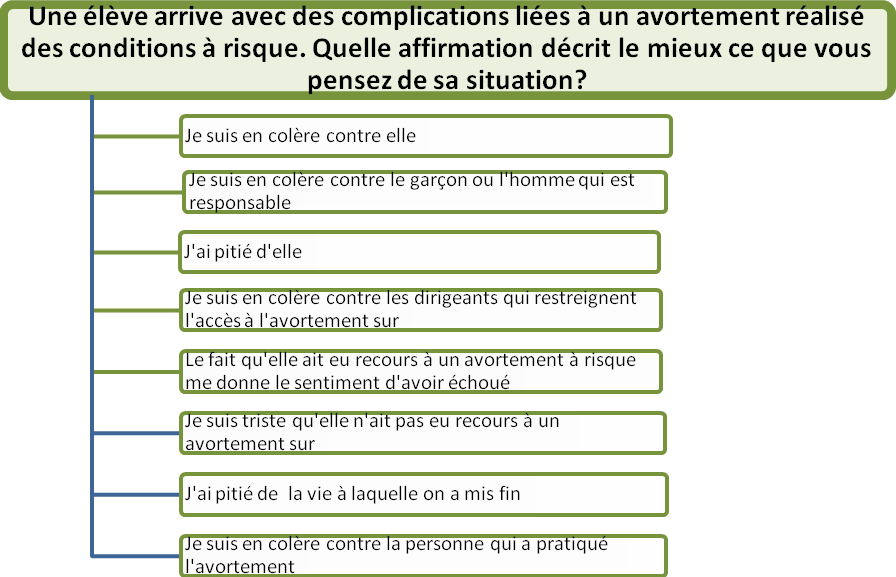 Contrôle des connaissances 6Cochez trois réponsesEn étant réaliste, pensez-vous pouvoir faire davantage en matière de prévention d'avortement à risque chez les adolescentes ?                                                     Faites une croix à l'endroit correspondantnon                                                            peut-être                                                     absolumentQuestions dans le cadre d'une discussion de groupe1. Vers qui les adolescentes se tournent-elles pour obtenir des conseils et de l'aide lorsqu'elles vivent une grossesse non désirée ?Lorsqu'un avortement illégal mal fait a des conséquences graves, où se rendent-elles ?Au bout de combien de temps demandent-elles de l'aide en cas de problème ?2. Comment les adolescentes sont-elles traitées si/quand elles se rendent dans un établissement de santé public, chez un praticien privé ou chez un avorteur illégal ?Du point de vue d'une adolescente, quels sont les avantages et les inconvénients de se rendre dans chacun de ces lieux ?3. Lorsque vous rencontrez une adolescente dans de telles circonstances, comment pouvez-vous la mettre à l'aise et l'encourager à se confier à vous ?4. Que devez-vous savoir lorsque vous procédez à l'examen physique d'une jeune femme dans une telle situation ?5. Quelle est la meilleure façon de communiquer des faits sur l'avortement, ses conséquences éventuelles et ses implications aux adolescentes ?A quelles préoccupations des adolescentes devez-vous répondre ?Dans ce genre de situation, quels sont les droits des mineures à l'anonymat et à la confidentialité ?Quels sont les droits des parents à être informés et à prendre des décisions ?6. Les prestataires de soins de santé traitent-ils efficacement les aspects sociaux et psychologiques de l'avortement ? Que doivent-ils savoir pour traiter ces aspects de façon plus appropriée ?7. Quelles mesures de suivi doivent être prises après un avortement à risque ?Comment collaborer avec les services connexes en matière de contraception et de prévention des IST ?Quelle est la meilleure façon de fournir un enseignement et des informations capitaux en matière de prévention ?Questions dans le cadre d'une discussion de groupe1. Quels problèmes importants ayant trait aux services de santé (disponibilité et accessibilité) sont mis en lumière dans cette étude de cas ?2. Selon votre expérience et votre pratique, ce genre d'événement arrive-t-il souvent ?3. Que devons-nous faire (en tant que prestataires de soins de santé) pour éviter de telles tragédies ?4. Que devez-vous savoir lorsque vous pratiquez un examen physique sur une jeune femme dans une telle situation ?5. Selon votre expérience, les fournitures de base et les autres ressources de réanimation sont-elles souvent manquantes ?6. Qu'aurait-il fallu faire différemment pour sauver la vie de la jeune femme lorsqu'elle s'est présentée à l'hôpital ?Jeux de rôlesMODULE K : LES JEUNES ET LA CONSOMMATION DE SUBSTANCES PSYCHOACTIVESLes substances toxiquesLes conséquences liées à la consommation des substances toxique. Citez trois exemples au niveau de l’individu, de la communauté, au niveau de l’environnementRaisons pour lesquelles les jeunes consomment des substances toxiquesLes facteurs de risques liés à la consommation des substances toxiques chez les adolescents et jeunes au niveau de l’individu, famille, école et communauté (citez au moins deux exemples)Quelles sont les actions des prestataires à chaque étape du changement ?Les scénarios MODULE L : SANTE MENTALE DES ADOLESCENTS ET JEUNESPrétestAvant de lire ce module, veuillez répondre par vrai ou faux à chaque question du pré-questionnaire (30 questions). Veuillez noter les questions dont la réponse est inexacte pour vous assurer de couvrir tous les domaines lorsque vous lirez la Mise à jour des connaissances de l'enseignant.Une phobie est une peur intense de quelque chose qui pourrait causer des blessures (comme les hauteurs, les serpents, etc.)a. vrai 		b. fauxDes interventions utiles pour les troubles mentaux chez les adolescents incluent à la fois un traitement psychologique et pharmacologique.a. vrai 		b. fauxLa détresse mentale peut survenir chez une personne qui souffre d'un trouble mental.a. vrai 		b. fauxLe stigmate contre les personnes souffrant de maladies mentales n'est pas fréquent en Guinée.a. vrai 		b. fauxL'abus d'alcool et d'autres drogues est souvent associé à un trouble mental.a. vrai 		b. fauxLes troubles alimentaires sont les plus fréquents chez les adolescentes.a. vrai 		b. fauxLes stress subis par les adolescents constituent un facteur important qui mène au suicide.a. vrai 		b. fauxLes trois facteurs de risques les plus importants du suicide chez les adolescents sont : rupture d'une relation amoureuse, conflit avec les parents, échec scolaire.a. vrai 		b. fauxLa schizophrénie consiste en une personnalité divisée.a. vrai 		b. fauxUne humeur déprimée qui inclut une baisse du rendement scolaire et qui dure pendant un mois ou plus chez un adolescent est très fréquente et ne doit pas être confondue avec une dépression clinique qui pourrait exiger une aide professionnelle.a. vrai 		b. fauxUne anxiété généralisée survient généralement à la suite d'un épuisement causé par des événements stressants.a. vrai 		b. fauxUn bon régime alimentaire, de l'exercice et un cycle régulier de sommeil sont tous des traitements efficaces pour plusieurs troubles mentaux chez les adolescents.a. vrai 		b. fauxL'anorexie nerveuse est très fréquente chez les adolescentes.a. vrai 		b. fauxLe trouble bipolaire est un autre nom de la manie-dépression.a. vrai 		b. fauxLes crises de panique qui surviennent généralement dans le cadre du trouble panique apparaissent généralement « de nulle part ».a. vrai 		b. fauxLes obsessions sont des pensées non désirées et dont on sait qu'elles sont fausses.a. vrai 		b. fauxLa sérotonine est produite par le foie et aide à contrôler l'appétit.a. vrai 		b. fauxLes troubles mentaux peuvent toucher entre 15 et 20 % des Canadiens.a. vrai 		b. fauxLes jeunes souffrant d'anxiété sociale ne répondent pas bien à un traitement.a. vrai 		b. fauxLa Dépression affecte environ 2 % des personnes en Amérique du Nord.a. vrai 		b. fauxUn psychiatre est un médecin qui se spécialise dans le traitement des personnes souffrant d'une maladie mentale.a. vrai 		b. fauxLe TDAH (trouble déficitaire de l'attention avec hyperactivité) est aussi fréquent chez les garçons que chez les filles.a. vrai 		b. fauxUne hallucination est définie comme un son provenant de nulle part.a. vrai 		b. fauxLe trouble panique est un type de trouble anxieux.a. vrai 		b. fauxLes médicaments que l'on appelle « antipsychotiques » aident au traitement de certains symptômes de la schizophrénie.a. vrai 		b. fauxUn délire est défini comme voir quelque chose d'irréel.a. vrai 		b. fauxLe manque de plaisir, le désespoir et la fatigue peuvent tous être des symptômes d'une dépression clinique.a. vrai 		b. fauxUne personne souffrant de schizophrénie ne peut récupérer au point de pouvoir vivre une vie positive.a. vrai 		b. fauxLes personnes souffrant de manies peuvent ressentir des sentiments étranges de grandeur.a. vrai 		b. fauxLes troubles mentaux sont des problèmes psychologiques souvent causés par une mauvaise nutrition.a. vrai 		b. fauxLes facteurs de risque de la santé mentaleFacteurs de risque contributifs au dysfonctionnementCitez au moins trois facteurs de risque au dysfonctionnementTypes de comportements problématiquesCitez au moins cinq caractéristiques de comportement problématiqueTroubles de la personnalitéCitez au moins quatre troubles liés à la personnalitéQuestion et réponse vrai ou fauxCochez la bonne réponse dans la case correspondanteMODULE M : MALADIES NON TRANSMISSIBLES, ALIMENTATION ET ACTIVITES PHYSIQUES DE L’ADOLESCENTLes facteurs de risqueQuels sont les groupes de facteurs d’influence et citez au moins deux facteurs de chaque groupeActivités physiquesLes participants en deux groupes : un groupe explique comment l’activité physique peut être un facteur de la survenue des maladies non transmissibles et l’autre groupe explique pourquoi l’activité physique peut prévenir les maladies non transmissiblesRelation entre Tabac, Alcool, Alimentation et la survenue des MNTLes participants répartis en trois groupes :Le groupe A explique la relation entre l’alcool et la survenue des maladies non transmissiblesLe groupe B explique la relation entre le tabac et la survenue des maladies non transmissiblesLe groupe C explique la relation entre l’alimentation et la survenue des maladies non transmissiblesLes maladies principales non transmissiblesMODULES N : VIOLENCES ET BLESSURES CHEZ LES ADOLESCENTSAmpleur des violences chez les adolescents et jeunesQuestion sur le flip chart : Identifier le type de violence chez les adolescents et jeunes dans votre communauté, localité, région et pays.Classer ces violences en trois catégorises : Fille, Garçon, Fille et garçon  Classer ces violences en fonction de leurs fréquences : Très fréquent, Fréquent, rareInstructions : Chaque groupe travail sur l’analyse du même cas d’étude. A la fin de l’activité groupale, un porte-parole de chaque groupe est invité à exposer les résultats d’analyse de cas devant tous. Les principaux facteurs de risque de violence chez les adolescents et les jeunesQuels sont les principaux facteurs liés à la personnalité et au comportement que l’on peut associer à la violence chez les jeunes Influence de la famille et des camarades Expliquer comment la famille et des camarades peuvent être un facteur d’influence important de la violence chez les adolescents et jeunes.Ecole et la violence chez les adolescents et jeunesExpliquer comment l’école peut être un facteur d’influence important de la violence chez les adolescents et jeunes.Types de violences chez les adolescents et jeunesRépartir les participants en trois groupes :Le groupe A citer les caractéristiques de la violence physique chez les adolescents et jeunesLe groupe B cite les caractéristiques de la violence psycho émotionnelle chez les adolescents et jeunesLe groupe C cite les caractéristiques de la violence sexuelle chez les adolescents et jeunesConséquences de la violence faite aux adolescentsQuelles sont les conséquences possibles des violences chez les adolescents et jeunes ?Répartir les participants en cinq groupes.Conséquences psychologiques et santé mentaleConséquences somatiquesConséquences sur les habitudes de vieConséquences sur l’état de santé des adolescents des jeunesConséquences sur la santé sexuelleLes facteurs qui affectent l’identité « genre » des femmes et des hommesQuels sont les facteurs qui affectent l’identité « genre » des femmes et des hommes et pourquoi ?Types de violences basées sur le genreQuels sont les types de violences basées sur le genre et leurs manifestationsQuelles sont les causes de la violences basées sur le genre en GuinéesConséquences des violences basées sur le genrePrévention des violences Quels sont les obstacles liés à la lutte contre la violence basée sur le genre en Guinée (dans votre localité)Quelles sont les mesures préventives de la violence chez les adolescents et les jeunes et à quels niveaux peut-on appliquer ces mesures en Guinée ?MODULE O : COMMUNICATION INTERPERSONNELLE AVEC LES ADOLESCENTS ET LES JEUNESConnaissances Les aptitudes du counselingLes défis en matière de counseling des adolescent(e)s /jeunesQuelles sont les étapes du counseling avec les adolescent(e)s /jeunesLes ScenariosModules communsModules facultatifsIntroductionInfections sexuellement transmissibles Signification de l'adolescence et de ses implications en matière de santé publiqueVIH/SIDA chez les adolescentsDéveloppement des adolescents Soins de la grossesse, de l’accouchement et Prévention de la grossesse chez les adolescentesSanté sexuelle et de la reproduction des adolescentsAvortement à risque et prévention chez les adolescentesServices et Interventions prioritaires de santé adaptés aux adolescents Les Jeunes et la consommation de substances psychoactivesConclusionSanté mentale des adolescentsMaladies non transmissibles, alimentation et activité physiqueViolences et Blessures chez les adolescentsCommunicationQuestionVraiFauxUn adolescent est un jeuneUn garçon qui a 9 ans est adolescentUne fille âgée de 12 ans est une jeuneUn garçon âgé entre 15 à 17 ans est un adolescentUne fille âgée de 26 ans est jeuneUn garçon âgé de 23 ans est jeuneUne femme âgée de 24 ans ayant un bébé est jeuneQuels changements importants l’individu subit-il au cours de l’adolescenceQuels changements importants l’individu subit-il au cours de l’adolescenceDonnez trois réponsesDonnez trois réponsesDonnez trois réponsesQuelles sont les actions les plus importantes à mener dans le cadre d’un travail avec et pour les adolescents ?Quelles sont les actions les plus importantes à mener dans le cadre d’un travail avec et pour les adolescents ?Donnez trois réponsesDonnez trois réponsesDonnez trois réponsesQuelles sont les quatre problèmes de santé les plus importants auxquels sont confrontés les adolescents dans votre région ?Quelles sont les quatre problèmes de santé les plus importants auxquels sont confrontés les adolescents dans votre région ?Donnez quatre réponsesDonnez quatre réponsesDonnez quatre réponsesDonnez quatre réponsesProblèmes prioritaires chez les adolescents et jeunes en GuinéeCiter quatre caractéristiques morphologiques ou physiques de l’âge pubertaireCiter quatre caractéristiques morphologiques ou physiques de l’âge pubertaireChez le garçonChez la filleCaractéristiques du développement psycho-affectif chez le garçon et la filleCaractéristiques du développement psycho-affectif chez le garçon et la filleCaractéristiques du développement psycho-affectif chez le garçon et la filleCaractéristiquesEstime de soi positiveEstime de soi négativeEnthousiasmeOptimismeParesseuxAmbitionPessimisteAgressifCoopérationIrresponsableImprudentPotentialités individuellesResponsableSens de l’humourDépriméRespect des autresCaractéristiques du comportement responsableCaractéristiques du comportement non responsableNature du développementCaractéristiquesDéveloppement physique, cognitif, social, affectif et sexuel rapideDéveloppement physique, cognitif, social, affectif et sexuel rapideDéveloppement physique, cognitif, social, affectif et sexuel rapideDéveloppement physique, cognitif, social, affectif et sexuel rapideDéveloppement physique, cognitif, social, affectif et sexuel rapideDéveloppement physique, cognitif, social, affectif et sexuel rapideFossé grandissant entre maturité biologique et transition sociale vers l’âge adulteFossé grandissant entre maturité biologique et transition sociale vers l’âge adulteFossé grandissant entre maturité biologique et transition sociale vers l’âge adulteFossé grandissant entre maturité biologique et transition sociale vers l’âge adulteFossé grandissant entre maturité biologique et transition sociale vers l’âge adulteNécessité de concilier protection et autonomieNécessité de concilier protection et autonomieNécessité de concilier protection et autonomieNécessité de concilier protection et autonomieNécessité de concilier protection et autonomieCinq raisons pour lesquelles il faut investir dans l’adolescenceLettre 1A l’émission à tout cœur,Je suis une étudiante de 19 ans. J'ai une relation stable avec mon petit ami qui a aussi 19 ans. Nous nous aimons beaucoup, mais nous n'avons jamais eu de rapports sexuels. Récemment, il m'a proposé de faire l'amour avec lui. J'ai refusé parce que ma religion m'interdit d'avoir des relations sexuelles avant le mariage. Il me dit qu'étant donné que nous finirons par nous marier, nous pouvons avoir des relations sexuelles. Je l'aime énormément et je ne veux pas le perdre.Que dois-je faire pour qu'il ne me quitte pas, sans que nous ayons des rapports sexuels ?Lettre 2Chère Aminata,Je suis une fille de 18 ans et je sors avec un homme beaucoup plus âgé que moi. Il a environ 37 ou 39 ans et il est très gentil avec moi. Il m'aide toujours à acheter des livres, des habits et d'autres choses dont j'ai besoin pour mes études. Nous avons eu des relations sexuelles une fois et je crains d'être enceinte. J'ai peur qu'il me quitte parce qu'il est déjà marié.Comment puis-je savoir avec certitude si je suis enceinte ou non ? Dois-je lui dire ? Et s'il me quitte ? Que dois-je faire ?Lettre 3Cher Karim,	J'ai 17 ans et j'ai des relations sexuelles très régulières avec mon petit ami. J'ai lu récemment que si on n'utilisait pas de préservatifs, on pouvait attraper des IST ou le SIDA. Je lui ai proposé de mettre des préservatifs. Il m'a menacée de me quitter et de retourner chez son ex-petite amie si j'abordais encore ce sujet. Je ne veux pas le perdre en lui demandant de nouveau d'utiliser des préservatifs. Mon amie m'a dit que si je me lavais immédiatement après un rapport, je n'attraperais pas d'IST ni le SIDA.C'est ce que je fais actuellement.Est-ce la bonne chose à faire ? Est-ce efficace ?Lettre 4Cher/Chère Tonton/Tanti,Je suis un garçon de 16 ans et je suis très heureux d'avoir rencontré un ami que j'aime beaucoup.Nous jouons au football et nous allons au cinéma ensemble. Il y a quelques jours, j'ai découvert qu'il fumait une drogue appelée cannabis. Cela m'a effrayé car j'ai entendu dire que cette drogue pouvait avoir des conséquences graves sur la santé. Je ne suis pas facilement influençable. Je sais très bien que je ne prendrai jamais de drogue. Ce qui m'inquiète, c'est que mes parents apprennent cela  au sujet de mon ami et qu'ils m'interdisent de le voir.Comment faire pour que personne ne soit au courant et comment puis-je l'aider à arrêter de prendre cette drogue ? Je ne veux vraiment pas perdre son amitié.Lettre 5Chère Fatoumata,Je suis une fille de 18 ans et je suis très malheureuse. J'ai eu une relation avec un garçon de mon âge il y a un an. Nous étions si amoureux que nous avons même fait l'amour à plusieurs reprises. Quand il a appris que j'étais enceinte, il m'a quittée. Avec l'aide d'une amie, j'ai mis un terme à ma grossesse.À part mon ex-petit copain et mon amie, personne ne sait ce que j'ai fait.Pourtant, je me sens très coupable à ce sujet. Je n'arrive apparemment pas à oublier ce qui s'est passé. Cela affecte mon comportement envers autrui. Je préfère rester seule car j'ai l'impression que les autres lisent dans mes pensées.Que dois-je faire pour continuer à vivre normalement sans avoir à porter ce lourd fardeau ?Lettre 6A l’émission à tout cœur,Nous sommes deux frères et nous avons besoin de votre aide au sujet d'un grave problème familial. Notre père est alcoolique et boit tous les jours. Chaque fois qu'il rentre ivre à la maison, il provoque une dispute avec notre mère et la bat violemment. Cette situation dure depuis longtemps. Nous ne supportons plus de voir notre mère souffrir ainsi. Nous avons aussi peur qu'il finisse par la tuer.Nous avons pensé quitter la maison, mais nous avons peur qu'il ne nous arrive quelque chose car nous ne savons pas où aller pour être tranquille. Nos parents nous tueraient s'ils apprenaient que nous vous avons écrit au sujet de nos problèmes.Où pouvons-nous aller sans que nos parents ne puissent nous trouver ?Lettre 7Chère Maciré,C'est en pleurs que j'écris cette lettre. Mon père veut m'obliger à arrêter mes études et à me marier avec son riche cousin, qui a 40 ans et qui a déjà deux femmes et des enfants plus vieux que moi. J'ai l'habitude de l'appeler tonton : comment pourrais-je l'épouser ? Mon père dit qu'il est riche et qu'il prendra bien soin de moi.J'aime les études et mes professeurs, sont contents de moi. Je veux aller à l'université pour devenir enseignante. Personne chez moi, pas même ma mère, ne veut entendre mes supplications et mes pleurs. Je suis encore jeune ; je ne veux pas me marier tout de suite. Le suicide est peut-être la meilleure issue.Pouvez-vous m'aider ?Lettre 8Cher Pépé,J'ai tellement peur que j'ai décidé de vous écrire pour vous demander de l'aide. La semaine dernière, notre voisin m'a proposé de me ramener chez moi après les cours. Vous qui avez aussi fréquenté cet établissement, vous savez comme c'est loin. Je l'ai remercié et je suis montée dans sa voiture. Il a été très gentil avec moi, m'a donné des gâteaux et m'a dit que j'étais devenue une jolie jeune femme. En cours de route, il m’a amené dans un endroit désert. Là, il a commencé à m'embrasser et il a déchiré mes habits. Je l'ai supplié d'arrêter et j'ai essayé de m'enfuir, mais il était trop fort. Il m'a fait mal et m'a violée. Il m'a dit qu'il me tuerait et qu'il ferait du mal à mon petit frère si j'en parlais à qui que ce soit. Il veut qu'on se revoie. Le mois dernier, en cours, nous avons eu un exposé sur le SIDA et je crains d'avoir attrapé cette maladie. Ma pauvre mère travaille tellement, j'ai peur de lui dire. Je me sens tellement coupable et je souffre.Je ne sais pas quoi faire. Pouvez-vous m'aider ?Facteurs qui contribuent aux comportements, aux relations, aux sentiments, à l’identité, aux désirs et aux attitudes sexuels des adolescentsRéponsesFacteurs qui contribuent aux comportements, aux relations, aux sentiments, à l’identité, aux désirs et aux attitudes sexuels des adolescentsFacteurs qui contribuent aux comportements, aux relations, aux sentiments, à l’identité, aux désirs et aux attitudes sexuels des adolescentsFacteurs qui contribuent aux comportements, aux relations, aux sentiments, à l’identité, aux désirs et aux attitudes sexuels des adolescentsFacteurs qui contribuent aux comportements, aux relations, aux sentiments, à l’identité, aux désirs et aux attitudes sexuels des adolescentsFacteurs qui contribuent aux comportements, aux relations, aux sentiments, à l’identité, aux désirs et aux attitudes sexuels des adolescentsDroits sexuels à la santé sexuelle et reproductive en souffranceQuelles sont les raisonsLes problèmes qu’entraine une sexualité précoce RéponsesLes problèmes qu’entraine une sexualité précoce Les problèmes qu’entraine une sexualité précoce Les problèmes qu’entraine une sexualité précoce Les problèmes qu’entraine une sexualité précoce Les problèmes qu’entraine une sexualité précoce Etude de cas : 1Binta, adolescente de 14 ans vivant à Fria chez une tante veuve, où elle fréquentait un établissement scolaire ; elle était la meilleure élève de sa classe. Sa meilleure amie, Aissata, était dans la même classe qu'elle et elles étaient les deux élèves les plus brillantes. Binta venait d'un village rural de la région de Boké.  Aissata était la fille d'un homme d'affaires prospère de Conakry.Les deux jeunes filles partageaient beaucoup de secrets. Toutes deux étaient vierges.  En classe de 9ème année, lors d'un week-end dans un camp de jeunesse à Dubréka, elles se sont liées amitié avec deux garçons.  Elles ont fini par avoir leurs premiers rapports sexuels. C'était un mois avant les vacances scolaires.Le mois suivant, aucune d'elles n'a eu ses règles. Elles étaient en vacances et n'ont pas partagé ce secret avant la reprise des cours. Étaient-elles enceintes ?Fria étant près de Conakry, ce qui permettait à la mère de Aissata de venir la voir tous les mois. Lors de sa visite suivante, Aissata a tout raconté à sa mère. La mère a immédiatement compris ce qui se passait. Elle a demandé à ce que Aissata puisse s'absenter en prétextant une urgence familiale, l'a ramenée chez elle et a pris rendez-vous chez son gynécologue pour qu'il interrompe immédiatement la grossesse. Le lundi suivant, Aissata était de retour à l’établissement.Elle était souvent malade et irritable, ses résultats scolaires se dégradaient ; l'infirmière scolaire a reçu l'ordre de l'examiner. Binta a dû manquer des cours pour se rendre à l'infirmerie pendant les heures de classe. La grossesse a été confirmée et les autorités scolaires ont informé sa tante, qui l’a immédiatement renvoyée chez ses parents avec une lettre. Binta était désespérée. Elle n'avait pas d'argent pour rentrer chez elle. Ses parents étaient membres actifs d’une association islamique et ils la tueraient s'ils apprenaient ce qui s'était passé.Terrifiée, elle s'est rendue au centre de santé de la localité pour obtenir de l'aide. Elle était la seule jeune femme dans la pièce et tous les adultes, patients et employés, n'arrêtaient pas de la regarder, ce qui l'a rendue mal à l'aise. Elle a été confrontée à un long processus d’admission qui nécessitait la signature de ses parents. Les prestataires de soins de santé lui ont reproché son comportement immoral et lui ont dit qu'elle ne recevrait pas de soins sans le consentement de ses parents. Elle a dû partir.Aissata lui a donné de l'argent ; Binta a quitté Fria et s'est rendue à Boké chez son oncle, ouvrier de bâtiment qui vivait dans l'un des quartiers les plus pauvres de la localité. Lorsque son oncle est rentré du travail dans la soirée, Binta a fait semblant d'être malade et lui a dit qu'elle avait été renvoyée à cause des frais de scolarité. L'oncle a eu pitié d'elle mais il ne pouvait pas lui donner d'argent. Par conséquent, il a envoyé une lettre aux parents de Binta, leur demandant d'envoyer l'argent.Binta était alors enceinte de quatre mois et elle avait de plus en plus de mal à le cacher. A six mois, la femme de son oncle s'est rendu compte de la grossesse. Son oncle était furieux et l’a chassée de chez lui. Seule, sans argent et sans endroit où aller, Binta a accepté de loger chez un jeune homme du voisinage.Deux mois plus tard, Binta a mis au monde un garçon prématuré dans un Centre de Santé situé à proximité. L'enfant a été référé au service de néonatologie du CHU Donka et dû y rester deux semaines. Quand Binta est sortie de l'hôpital, elle a découvert que le jeune homme qui l'avait logée avait déménagé.Elle était alors au désespoir : une jeune fille de 15 ans avec un nouveau-né prématuré, sans argent, ni domicile. Binta s'est réfugiée dans le seul endroit qu'elle a pu trouver. Une gargotière d’une gare routière l'a engagée pour l'aider à servir les clients. Telle était devenue la vie de Binta.Etude de cas : 2Mabinty, une fille de 12 ans, vivait avec ses deux jeunes frères et ses parents à Forécariah, une ville à l’Ouest du pays. Sa famille appartenait à la classe moyenne et ses parents prenaient grand soin de leurs enfants qu'ils aimaient beaucoup. Mabinty était une fille heureuse. C'était une élève appréciée de ses professeurs et de ses camarades de classe.Un jour, alors que Mabinty était en classe, elle s'est rendue compte que son slip était mouillé et elle s'est sentie mal à l'aise. Lorsqu'elle a regardé sa robe, elle a remarqué une tâche de sang. Sa camarade de table s’en est aussi aperçue et est allée le raconter au professeur. Ce dernier a interrompu la classe, a accompagné Mabinty à la salle des professeurs et lui a demandé de se nettoyer et de mettre une serviette hygiénique. Mabinty ne savait pas ce qui lui était arrivé ni quoi faire. Elle était bouleversée.Le professeur a expliqué la situation aux autres enseignants présents, lui a dit de s'asseoir dans un coin de la salle puis est retournée dans sa classe. Les autres professeurs n'ont pas fait attention à elle. Mabinty est restée assise en silence pendant deux heures jusqu'à la fin de la journée de cours. Elle ne savait pas ce qui lui arrivait et a prié Dieu de n'avoir rien de grave. Une fois que tous les professeurs avaient quitté la salle, elle est sortie sur la pointe des pieds pour voir si la voie était libre, et s'est rendue dans sa classe, a pris ses affaires puis est rentrée chez elle à pied en cachant la tâche sur sa robe.Une fois chez elle, elle a éclaté en sanglots et a raconté à sa mère ce qui s'était passé. Sa mère lui a demandé de se taire, a fait sortir ses frères de la pièce et l'a emmenée dans la salle de bain. Sa mère lui a dit que cela voulait dire qu’elle est devenue une femme. Elle lui a expliqué quoi faire et que le saignement durerait quelques jours. Elle lui a aussi dit que cela arriverait désormais tous les mois.Mabinty est allé se coucher, l’esprit confus. Elle se posait beaucoup de questions et a décidé de parler à Souadou, une fille d’une classe supérieure qu’elle connaissait.Citez les huit Normes mondiales pour la qualité des services de santé destinés aux adolescents et aux jeunesRéponsesCitez les huit Normes mondiales pour la qualité des services de santé destinés aux adolescents et aux jeunesCitez les huit Normes mondiales pour la qualité des services de santé destinés aux adolescents et aux jeunesCitez les huit Normes mondiales pour la qualité des services de santé destinés aux adolescents et aux jeunesCitez les huit Normes mondiales pour la qualité des services de santé destinés aux adolescents et aux jeunesCitez les huit Normes mondiales pour la qualité des services de santé destinés aux adolescents et aux jeunesCitez les huit Normes mondiales pour la qualité des services de santé destinés aux adolescents et aux jeunesCitez les huit Normes mondiales pour la qualité des services de santé destinés aux adolescents et aux jeunesCitez les huit Normes mondiales pour la qualité des services de santé destinés aux adolescents et aux jeunesCitez les interventions prioritaires pour la santé et le développement des adolescents et aux jeunesRéponsesCitez les interventions prioritaires pour la santé et le développement des adolescents et aux jeunesCitez les interventions prioritaires pour la santé et le développement des adolescents et aux jeunesCitez les interventions prioritaires pour la santé et le développement des adolescents et aux jeunesCitez les interventions prioritaires pour la santé et le développement des adolescents et aux jeunesCitez les interventions prioritaires pour la santé et le développement des adolescents et aux jeunesCitez les interventions prioritaires pour la santé et le développement des adolescents et aux jeunesCitez les interventions prioritaires pour la santé et le développement des adolescents et aux jeunesCitez les interventions prioritaires pour la santé et le développement des adolescents et aux jeunesCitez obstacles liés à l’accès des adolescents aux services de santé.RéponsesCitez obstacles liés à l’accès des adolescents aux services de santé.Citez obstacles liés à l’accès des adolescents aux services de santé.Citez obstacles liés à l’accès des adolescents aux services de santé.Citez obstacles liés à l’accès des adolescents aux services de santé.Citez obstacles liés à l’accès des adolescents aux services de santé.Citez obstacles liés à l’accès des adolescents aux services de santé.Citez obstacles liés à l’accès des adolescents aux services de santé.Citez obstacles liés à l’accès des adolescents aux services de santé.Citez les complications possibles liées aux IST chez les adolescents et aux jeunesRéponsesCitez les complications possibles liées aux IST chez les adolescents et aux jeunesCitez les complications possibles liées aux IST chez les adolescents et aux jeunesCitez les complications possibles liées aux IST chez les adolescents et aux jeunesCitez les complications possibles liées aux IST chez les adolescents et aux jeunesCitez les complications possibles liées aux IST chez les adolescents et aux jeunesCitez les complications possibles liées aux IST chez les adolescents et aux jeunesCitez les complications possibles liées aux IST chez les adolescents et aux jeunesCitez les complications possibles liées aux IST chez les adolescents et aux jeunesCitez les complications possibles liées aux IST chez les adolescents et aux jeunesRéponsesCitez les complications possibles liées aux IST chez les adolescents et aux jeunesCitez les complications possibles liées aux IST chez les adolescents et aux jeunesCitez les complications possibles liées aux IST chez les adolescents et aux jeunesCitez les complications possibles liées aux IST chez les adolescents et aux jeunesCitez les complications possibles liées aux IST chez les adolescents et aux jeunesCitez les complications possibles liées aux IST chez les adolescents et aux jeunesCitez les complications possibles liées aux IST chez les adolescents et aux jeunesCitez les principales voies de transmission du VIH chez les adolescents et aux jeunesRéponsesCitez les principales voies de transmission du VIH chez les adolescents et aux jeunesCitez les principales voies de transmission du VIH chez les adolescents et aux jeunesCitez les principales voies de transmission du VIH chez les adolescents et aux jeunesCitez les principales voies de transmission du VIH chez les adolescents et aux jeunesCitez les principales voies de transmission du VIH chez les adolescents et aux jeunesCitez les principales voies de transmission du VIH chez les adolescents et aux jeunesCitez les principales voies de transmission du VIH chez les adolescents et aux jeunesCitez les facteurs de risque d’infection du VIH chez les adolescents et aux jeunesRéponsesCitez les facteurs de risque d’infection du VIH chez les adolescents et aux jeunesCitez les facteurs de risque d’infection du VIH chez les adolescents et aux jeunesCitez les facteurs de risque d’infection du VIH chez les adolescents et aux jeunesCitez les facteurs de risque d’infection du VIH chez les adolescents et aux jeunesCitez les facteurs de risque d’infection du VIH chez les adolescents et aux jeunesCitez les facteurs de risque d’infection du VIH chez les adolescents et aux jeunesCitez les facteurs de risque d’infection du VIH chez les adolescents et aux jeunesCitez les principales stratégies de prévention du VIH pour les jeunes par l’intermédiaire des services de santé et expliquer les raisonsCitez les principales stratégies de prévention du VIH pour les jeunes par l’intermédiaire des services de santé et expliquer les raisonsStratégieJustificationScénario 1Mademoiselle NC, 22 ans, institutrice, consulte pour malaise et céphalées depuis deux jours.Elle a également remarqué de petites adénopathies cervicales bilatérales depuis la veille. Elle a l’impression d’avoir des frissons et sa température s’élève à 38,5 °C. Elle dit qu’elle a régulièrement des lésions vaginales douloureuses faisant des petits « trous » à l’intérieur des lèvres qu’elle ne traite pas mais qui reviennent spontanément. La dernière poussée remonte à 15 jours environ. À l’interrogatoire, elle signale un rapport sexuel non protégé avec son petit ami militaire, il y a deux semaines et que ce n’est pas la première fois. Elle précise également qu’elle avait fait un test de dépistage du VIH six mois plus tôt qui était négatif.Très inquiète à cause de ces symptômes, elle vous demande de l’aider :1. À quel diagnostic faut-il penser dans ce contexte ? Justifiez votre réponse.2. Qu’allez-vous lui conseiller ?Scénario 2Monsieur KL, 33 ans, chauffeur de camion, marié, fait souvent un travail de terrain. Il vous avoue qu’il a plusieurs partenaires sexuelles extra-conjugales lors de ses missions et qu’il n’aime pas utiliser les préservatifs. Il consulte parce qu’il a un écoulement purulent douloureux urétral survenu quelques jours après un rapport. À l’examen, vous remarquez qu’il n’est pas circoncis. Après lui avoir expliqué qu’il fait très probablement une IST (gonococcie) et lui avoir donné le traitement (ainsi qu’à sa partenaire si c’est possible), vous lui conseillez d’utiliser impérativement les préservatifs lors de ses rapports extra-conjugaux. Vous lui faites également part de l’intérêt de se faire circoncire. Il vous demande des explications.Qu’allez-vous lui répondre ?Etude de cas 3Sia une adolescente de 15 ans, a été transportée aux urgences du CHU de Donka. Les proches, qui l'ont accompagnée, ont expliqué au médecin de garde que le travail avait commencé trois jours auparavant et qu'elle avait été prise en charge chez elle par une accoucheuse traditionnelle.C'était la première grossesse de Sia. Elle ne s'était rendue dans aucun service prénatal pendant toute la durée de sa grossesse (qui était arrivée à terme). Selon ses proches, le travail avait commencé trois jours auparavant. L'accoucheuse traditionnelle, qui s'était occupée d'elle, lui avait donné des remèdes à base de plantes pour accélérer le travail mais ces remèdes n'eurent aucun effet.Sia s'était plainte d'insupportables douleurs dans le ventre, s'était mise à saigner du vagin et s'était affaiblie peu à peu. Suites à ses symptômes, ses proches avaient donc décidé de l'amener à l'hôpital. D'après des informations complémentaires, Aminata avait été mariée un an plus tôt à un homme de près de 60 ans. Sia était sa quatrième épouse.Un examen a révélé une jeune femme dont la grossesse était arrivée à terme. Elle était pâle et déshydratée. Son abdomen était sensible et ferme à la palpation. Les battements cardiaques du fœtus étaient inaudibles. Le vagin saignait modérément. L'examen du vagin a révélé un col de l'utérus entièrement dilaté. La tête du fœtus était fixe et visible aux 3/5.Un diagnostic de dystocie mécanique avec mort intra-utérine du fœtus a été établi. Des dispositions ont été prises pour effectuer une césarienne en urgence.Lors de la césarienne, le fœtus a été retrouvé dans la cavité abdominale. L'utérus s'était manifestement déchiré du fond au côté latéral gauche. Il y avait eu un saignement sévère. Les médecins ont envisagé de réparer l'utérus mais ont finalement décidé de ne pas le faire. Une hystérectomie subtotale a été pratiquée et l'abdomen a été refermé.Sia a vécu une période post-opératoire difficile. Sa température est restée élevée malgré les antibiotiques et à partir du cinquième jour, elle a commencé à souffrir d'incontinence urinaire bien qu'une sonde de Foley ait été placée. La fièvre a disparu au bout de 10 jours mais l'incontinence urinaire a perduré. Un examen pratiqué sous anesthésie trois semaines plus tard a confirmé la présence de fistules vésico-vaginales. Elle a pu sortir de l'hôpital après lui avoir conseillé de venir trois mois plus tard pour une réparation chirurgicale des fistules.Dégager les faits saillantsQuels sont les facteurs de risqueQuelles sont les conséquencesQuelles sont les complicationsJeux de rôles 1 Un médecin, l'infirmière en chef et deux autres infirmières, rendent visite aux clientes de la maternité d'un hôpital public. Il y a environ 25 clientes à voir. Environ un tiers d'entre elles sont des adolescentes.L'équipe arrive au chevet d'une fille de 14 ans qui a été admise avec une anémie sévère (complication dans le cadre d'une grossesse). Son taux d'hémoglobine est de 7 g/100 ml.En s'approchant du lit, l'infirmière en chef commence à réprimander vivement la fille : " Tu n'aurais pas dû avoir des rapports sexuels avant le mariage, ni tomber enceinte. Tu prends du bon temps et c'est à nous de trimer pour prendre soin de toi". La fille se met à pleurer en silence. Sa mère, honteuse, baisse la tête. Le médecin est visiblement gêné par cet esclandre. Il tente d'intervenir calmement en invitant l’infirmière de se retirer. Ensuite tente de mettre la mère et l’enfant en confiance....Rôles : médecin, infirmière en chef, fille de 14 ans, mère.Jeux de rôles 2 Une femme d'une cinquantaine d'années s'est rendue dans un service prénatal ouvert une fois par semaine dans un centre médico-communal avec sa belle-fille de 15 ans qui est enceinte (d'environ 24 semaines). Le médecin pose des questions et examine la jeune fille. Ses conjonctives et ses ongles sont très pâles, mais à part cela, tout semble normal. Il l'envoie faire un test rapide afin de déterminer son taux d'hémoglobine. Selon le compte-rendu d'analyse, il s'élève à 9 g/100 ml. Il commence à expliquer le diagnostic et ses conséquences sur la santé de la mère et du bébé qu'elle porte, ainsi que les mesures à prendre pour y remédier...Rôles : médecin, fille de 15 ans enceinte (24 semaines), belle-mère.Jeux de rôles 3Un professeur, dans un internat, se rend aux urgences d'un hôpital préfectoral avec une lycéenne de 16ans (qui porte un uniforme scolaire). Le professeur explique que la fille s'est plainte de douleurs sévères dans le bas-ventre et pense qu'elle a des crampes d'estomac.Après un examen, le responsable de service, alors de garde, confirme une grossesse arrivée à terme. La fille a caché sa grossesse à sa famille et à ses professeurs en aplatissant son ventre au maximum.La fille est entrée en travail. Son col s'est dilaté de . Après avoir envoyé la fille en salle de travail, le responsable de la structure de santé va chercher le médecin de garde pour qu'il l'aide à expliquer la situation au professeur.Rôles : médecin, responsable de la structure de santé, professeur.Jeux de rôles 4 Une fille de 15 ans, qui a donné naissance à un garçon trois jours auparavant à la maternité d'un l'hôpital urbain, est désormais prête à rentrer chez elle. Une infirmière remplit le formulaire de sortie puis s'adresse à elle pour lui parler de consultation post natale, la contraception, la vaccination de l’enfant et la surveillance préventive de l’enfant (SPE).Rôles : fille de 15 ans, bébé de trois jours (poupon), infirmière.Les méthodes contraceptives contre le VIH et les ISTLes méthodes contraceptives contre le VIH et les ISTMéthodes qui assurent la protectionMéthodes qui n’assurent pas une protectionJeux de rôle 1Vous êtes sage-femme dans un hôpital de district. Avec les autres membres de votre petite équipe de gynécologie et d'obstétrique, vous vous occupez d'un service prénatal de consultation externe deux matinées par semaine. Un vendredi matin, alors que vous entrez dans le service, vous voyez deux jeunes femmes proches de la vingtaine, serrées l'une contre l'autre dans un coin de la salle d'attente.L'une d'elle est manifestement en train de pleurer et l'autre semble essayer de la consoler. Vous vous dites que vous avez déjà vu cette scène plusieurs fois auparavant : sans doute une nouvelle grossesse non prévue et non désirée... Lorsque c'est au tour des jeunes filles, votre hypothèse se confirme. Les deux jeunes filles sont âgées de 15 et 16 ans. Elles sont élèves d'un lycée voisin. Celle qui pleure vous dit qu'elle a un retard de règles de quatre semaines et qu'elle pense être enceinte. En l'interrogeant calmement, elle vous dit qu'elle n'a eu qu'un seul rapport non protégé avec un jeune homme, son voisin. Vous l'examinez et demandez un test urinaire de grossesse. Vous leur demandez d'attendre les résultats. Une heure et demie plus tard, un laborantin vous apporte le résultat : le test urinaire de grossesse s'avère négatif. Vous appelez les deux jeunes femmes dans la pièce pour leur annoncer.Toutes les deux, se mettent à pleurer de soulagement.Rôles : sage-femme, deux adolescentes de 15 et 16 ans.Etude Jeux de rôle 2Vous êtes une femme médecin de près de 50 ans. Avec votre époux, médecin lui aussi, vous possédez un cabinet privé dans un quartier aisé d'une grande ville. Votre cabinet est ouvert depuis près de 15 ans ; il est à présent bien établi. Les habitants du quartier vous connaissent bien, vous et votre mari, et vous vivez d'ailleurs tout près. Un soir, votre infirmière introduit une jeune femme que vous n'avez jamais vue auparavant. La jeune femme attend que la porte soit bien refermée puis se penche vers vous pour vous parler à voix basse, presque en murmurant. Elle dit qu'elle a 19 ans, qu'elle vient de se marier et d'emménager dans le quartier pour vivre avec son mari et sa grande famille. Elle sourit lorsque vous la félicitez et déclare qu'elle est heureuse avec son mari, mais que sa belle-famille exerce une forte pression sur elle pour qu'elle ait un bébé le plus rapidement possible. Elle souhaite attendre un peu et vous demande conseil. Apparemment, son mari est d'accord, mais ne se sent pas capable de résister à la pression de ses parents...Rôles : médecin, jeune femme de 19 ans.Jeux de rôles 1Une jeune femme (18 ans) est morte à l'hôpital d'un avortement septique incomplet (voir l'Etude deCas 2) sous la responsabilité d'un médecin d'un certain âge.Deux mois avant sa mort, la femme s'était rendue à l'hôpital pour se faire avorter. Elle a rencontré ce médecin qui lui a dit qu'il était disposé à pratiquer la procédure dans sa clinique privée, en échange d'une somme importante (et elle a refusé car elle n'avait pas l'argent nécessaire). Ce médecin doit à présent annoncer son décès à la famille ; les deux parents et la sœur de la jeune femme sont dans son bureau.La sœur éclate en sanglots et sous le coup de la colère, révèle ce qui s'est passé deux mois auparavant lorsque sa sœur est venue chercher de l'aide à l'hôpital.Le médecin souhaite réconforter la famille, mais son propre rôle dans cette histoire complique bien évidemment la tâche. Il est déchiré entre sa culpabilité, la peine qu'il ressent pour la famille et la crainte de perdre son emploi ...Rôles : médecin, parents de la jeune femme et sœur de 21 ans.Jeux de roles 2Une fille de 14 ans, vêtue de son uniforme scolaire, est venue, pendant les heures de classe, consulter le responsable de garde aux urgences d'un CSR.Elle explique au médecin qu'elle pense être enceinte et qu'elle souhaite interrompre sa grossesse.Elle ne souhaite pas évoquer l'identité du père, même si on la lui demande.Elle lui dit qu'elle est l'aînée d'une famille de six enfants. Elle fréquente un établissement d'enseignement secondaire catholique et vit chez un oncle qui est son tuteur local et la prend en charge financièrement. Ses parents sont des agriculteurs pauvres qui vivent dans une zone rurale.La fille pense que le fait de mener sa grossesse à terme nuira irrévocablement à son éducation et à ses relations avec sa famille. Elle dit qu'elle s'en remet entièrement à l'aide du médecin pour trouver une solution...Le médecin semble disposer à l'aider, mais l'infirmière de garde est une fervente, religieuse qui pense que l'avortement est un meurtre.Rôles : médecin, infirmière, fille de 14 ans.Jeux de rôles 3Un programme d'aspiration manuelle a récemment été mis en place dans le service de gynécologie d'un hôpital régional de grande affluence. Cela signifie que l'expulsion peut désormais être pratiquée dans la salle de soins plutôt que dans la salle d'opération.L'utilité des conseils et de la contraception post-avortement a été soulignée lors de la formation du personnel.Trois filles en âge d'aller au lycée, qui viennent de subir une interruption de grossesse médicalisée, se trouvent dans le bureau de l'infirmière en chef, prêtes à quitter l'hôpital. L'infirmière n'a que quelques minutes à leur consacrer.Elle commence à leur parler des moyens d'éviter une future grossesse, mais l'une des filles dit qu'elle ne veut pas prendre des pilules contraceptives car elle est sûre que ses parents vont tomber dessus. Elle et sa famille vivent dans une maison à deux pièces et elle n'a aucune intimité. Les autres filles acquiescent immédiatement.Rôles : infirmière, trois filles en âge d'aller au lycée.Jeux de rôles 4Un lundi matin à huit heures, un gynécologue d'un hôpital régional reçoit l'ordre de se rendre en urgence chez le directeur de l'hôpital.Le directeur n'est pas de très bonne humeur ! Il accuse le gynécologue de pratiquer des avortements à l'hôpital alors que c'est, selon lui, illégal. Ses accusations sont fondées sur les dires de l'infirmière en chef du service de gynécologie.Le directeur a ordonné la confiscation des outils d'aspiration manuelle et a ordonné que, dorénavant, toutes les expulsions soient pratiquées en salle d'opération sous anesthésie générale.L'infirmière en chef du bloc opératoire a reçu l'ordre de ne sortir les instruments que pour des curetages importants si elle a elle-même confirmé qu'ils devaient être utilisés en cas d'avortement incomplet.Le gynécologue est aussi très en colère à présent et menace de démissionner. Il dit au directeur qu'il n'a pratiqué que 10 interruptions de grossesse au cours des 12 derniers mois, après l'évaluation et les recommandations d'un psychiatre. Les comptes rendus du psychiatre ont été dûment archivés. Il précise qu'il reçoit 10 cas d'avortement incomplet par jour. La plupart d'entre eux sont pratiqués en dehors de l'hôpital et présentent de forts taux de complications. Il demande au directeur de faire quelque chose pour y remédier. Il se rend ensuite compte que la colère ne résoudra pas le problème ...Rôles : directeur de l'hôpital, gynécologue.Etude de casDenise est une fille de 18 ans qui vient juste de terminer ses études secondaires. Elle s'est rendueau service de consultation externe d’un CSRef  car elle pensait être enceinte.Après plusieurs heures passées dans une longue file d'attente, elle a été reçue par un médecin d'un certain âge. Elle a dit au médecin qu'elle pensait être enceinte et qu'elle voulait interrompre sa grossesse. Le médecin l'a envoyée faire un test de grossesse au laboratoire du CSRef  et lui a dit de revenir deux jours plus tard.Le test a confirmé la grossesse. Lors de la visite suivante, elle a subi un examen qui a révélé que son utérus était volumineux et qu'elle était enceinte de 8 à 10 semaines. Dénise a répété qu'elle voulait interrompre la grossesse. Le médecin lui a demandé d'expliquer pourquoi elle ne pouvait pas poursuivre sa grossesse.Elle a expliqué qu'elle venait de terminer ses études secondaires et qu'elle devait entamer des études d'infirmière dans quatre mois. Elle était l'aînée d'une famille de six enfants dont les deux parents étaient enseignants et dont le père prêchait dans la paroisse locale.Elle supplia le médecin de l'aider. Elle avait très honte de sa grossesse et ne supportait pas l'idée d'abandonner ou de remettre à plus tard ses études d'infirmière, ce qui ruinerait ses chances de carrière et décevrait sa famille.Le médecin lui a dit que l'interruption de grossesse était dans tous les cas illégale. Toutefois, il lui a proposé de l'aider dans sa clinique privée. Le médecin a reçu Dénise en privé et lui a appris que l'interruption de grossesse pouvait être pratiquée le lendemain à condition de payer une somme très élevée avant l'opération. Elle ne pouvait pas se procurer l'argent nécessaire ; elle est repartie très frustrée.Deux mois plus tard, elle a été transportée aux urgences. Par chance, le même médecin était alors de garde. Ses parents l'ont amenée sur un brancard. Ils lui ont dit qu'elle s'était comportée bizarrement au cours des dernières semaines. Elle avait rendu visite à une tante à la campagne 10 jours auparavant et y était restée une semaine. Elle s'était sentie très mal au cours des trois derniers jours. Ses parents pensaient qu'elle avait le paludisme. Dénise se sentait trop mal pour fournir d'autres explications.L'examen clinique a révélé que la jeune fille était très malade ; elle était extrêmement pâle, souffrait d'un ictère, avait une température de 36 degrés, un pouls rapide et faible et une pression sanguine de80/50 mm Hg ; l'abdomen était sensible à la palpation et distendu. Elle avait des pertes vaginales nauséabondes. Le diagnostic d'avortement septique incomplet avec présence d'un corps étranger dans le vagin à l'origine d'un choc septique a été établi.Une réanimation a été entreprise et la patiente a été admise en chirurgie. Elle devait recevoir des antibiotiques à large spectre, mais le CSR était en rupture de stock. Il n'y avait que de la pénicilline.Les parents sont vite sortis acheter les médicaments prescrits. Une transfusion sanguine a été ordonnée ; la perfusion a commencé.Six heures plus tard, il n'y avait aucune amélioration ; une expulsion chirurgicale sous anesthésie a été programmée. Lors de l'intervention, un bâtonnet a été retrouvé dans le vagin, perforant le cul-de sac de Douglas et la cavité abdominale. De la matière fécale avait apparemment pénétré dans l'abdomen. Les médecins ont décidé de procéder à une laparotomie et à une expulsion. Lors de la laparotomie, ils ont constaté une perforation de l'utérus, une nécrose partielle de la paroi postérieure de l'utérus et une perforation de l'intestin. Ils ont aussi observé une péritonite foudroyante et un abcès pelvien. Les médecins ont pratiqué une résection de l'estomac, une colostomie et une hystérectomie subtotale. La patiente a été transférée en soins intensifs où son état s'est progressivement aggravé.Elle est morte cinq jours plus tard.Citez les substances toxiques que vous que connaissezRéponsesCitez les substances toxiques que vous que connaissezCitez les substances toxiques que vous que connaissezCitez les substances toxiques que vous que connaissezCitez les substances toxiques que vous que connaissezCitez les substances toxiques que vous que connaissezCitez les substances toxiques que vous que connaissezCitez les substances toxiques que vous que connaissezConséquences de la consommation des substances toxiquesConséquences de la consommation des substances toxiquesIndividuIndividuIndividuCommunautéCommunautéCommunautéEnvironnementEnvironnementEnvironnementCitez au moins cinq raisons pour lesquelles les adolescents et jeunes consomment les substances toxiquesRéponsesCitez au moins cinq raisons pour lesquelles les adolescents et jeunes consomment les substances toxiquesCitez au moins cinq raisons pour lesquelles les adolescents et jeunes consomment les substances toxiquesCitez au moins cinq raisons pour lesquelles les adolescents et jeunes consomment les substances toxiquesCitez au moins cinq raisons pour lesquelles les adolescents et jeunes consomment les substances toxiquesCitez au moins cinq raisons pour lesquelles les adolescents et jeunes consomment les substances toxiquesConséquences de la consommation des substances toxiques au niveau deConséquences de la consommation des substances toxiques au niveau deIndividuIndividuIndividuFamilleFamilleFamilleEcoleEcoleEcoleCommunautéCommunautéCommunautéLes actions des prestataires à chaque étape du changement Les actions des prestataires à chaque étape du changement Etapes de changementActions du prestataireScénario 1Ibrahima Vous êtes un jeune homme de 16 ans qui vit chez lui avec sa famille. Votre mère vous a demandé d’aller consulter parce que vous vous plaignez souvent de maux de tête avant de partir pour l’école.Si le prestataire de santé vous le demande, vous répondrez que vous aimez fumer du cannabis avec vos amis et que le week-end, vous buvez de l’alcool dans des soirées. Vous avez eu très peur le weekend dernier car vous étiez ivre et vous avez eu des rapports pendant la fête avec une jeune fille de votre classe. Vous savez que vous n’avez pas maîtrisé vos actes et vous avez peur de ce que vous pourriez faire une prochaine fois. Vous vous sentez également gêné de voir cette jeune fille car vous n’avez pas vraiment de sentiments pour elle. Vous avez utilisé un préservatif.ScénarioBoubacar Vous êtes un jeune homme de 18 ans. Vous êtes venu consulter parce que vous avez une entaille à la jambe depuis deux semaines et qu’elle ne parvient pas à cicatriser. Dites au prestataire de santé que l’aide-soignant a pansé la plaie et qu’il pense que vous n’aurez pas besoin d’antibiotiques.L’aide-soignant vous a orienté vers le prestataire de santé pour vérifier que le traitement qu’il vous a administré est correct.Si le prestataire de santé vous le demande, vous répondrez que vous êtes parti de chez vous il y a un an et que vous vivez depuis dans la rue avec un groupe d’amis. Vous avez trouvé un travail temporaire de manœuvre et vous gagnez de quoi subsister. Vous sniffez (inhalez) de la cocaïne tous les jours, vous fumez des cigarettes et du cannabis et buvez de l’alcool quand vous avez les moyens d’en acheter. Il vous est parfois impossible de travailler parce que vous êtes trop lent et endormi. Si vous ne consommez pas de cocaïne chaque jour, vous vous sentez mal. Vous vous êtes blessé à la jambe quand vous étiez sous l’emprise de la drogue et vous avez noté que vous tombiez plus souvent au travail. Vous aimez partager le plaisir de la drogue avec vos amis mais vous rêvez d’avoir quelque chose bien à vous un jour (par exemple, un vélo-taxi, une moto ou autre chose – choisissez). Pour le moment, vous n’économisez pas mais vous aimeriez épargner une partie de l’argent que vous utilisez pour acheter de la drogue. Vous avez arrêté de consommer de la cocaïne pendant un mois mais ce fut très difficile.Citez les facteurs de risque de la santé mentaleRéponsesCitez les facteurs de risque de la santé mentaleCitez les facteurs de risque de la santé mentaleCitez les facteurs de risque de la santé mentaleCitez les facteurs de risque de la santé mentaleCitez les facteurs de risque de la santé mentaleCitez les facteurs de risque de la santé mentaleFacteurs internesFacteurs externesComportements intériorisésComportements extériorisésCitez au moins quatre troubles liés à la personnalitéRéponsesCitez au moins quatre troubles liés à la personnalitéCitez au moins quatre troubles liés à la personnalitéCitez au moins quatre troubles liés à la personnalitéCitez au moins quatre troubles liés à la personnalitéN°QuestionsVraiFaux1Attaque de panique est un trouble anxieux2Agoraphobie est un trouble de la personnalité 3Phobie sociale est un trouble anxieux4Trouble obsessionnel-compulsif est lié à l’humeur5Trouble bipolaire est un trouble anxieux6Dépression est un trouble de l’humeur7Schizophrénie est un trouble psychotique8Trouble schizophréniforme est un trouble anxieux9Hallucination est un symptôme positif de la schizophrénie10Anhédonie - incapacité de ressentir du plaisir est un symptôme positif de la schizophrénie11Amotivation - manque d’intérêt ou de ténacité est un symptôme négatif de la schizophrénie12Apathie est un symptôme négatif de la schizophrénieI :II :III :Citez les principales maladies non transmissiblesRéponsesCitez les principales maladies non transmissiblesCitez les principales maladies non transmissiblesCitez les principales maladies non transmissiblesCitez les principales maladies non transmissiblesCitez les principales maladies non transmissiblesCitez les principales maladies non transmissiblesCitez les principales maladies non transmissibles   .Questions de groupesLes questions à élaborer en groupe sont :Quels sont les cas de violences dans votre localité ?Les violences les plus fréquentes chez les filles,Les violences les plus fréquentes chez les garçons,Les violences les plus fréquentes chez les deux (filles et garçons),Les violences très fréquentes,Les violences fréquentes,Les violences rares.Citez les principaux facteurs de violence chez les adolescents et les jeunes RéponsesCitez les principaux facteurs de violence chez les adolescents et les jeunes Citez les principaux facteurs de violence chez les adolescents et les jeunes Citez les principaux facteurs de violence chez les adolescents et les jeunes Citez les principaux facteurs de violence chez les adolescents et les jeunes Citez les principaux facteurs de violence chez les adolescents et les jeunes Citez les principaux facteurs de violence chez les adolescents et les jeunes Citez les principaux facteurs de violence chez les adolescents et les jeunes Citez les principaux facteurs de violence chez les adolescents et les jeunes Citez les principaux facteurs de violence chez les adolescents et les jeunes Citez les principaux facteurs de violence chez les adolescents et les jeunes Citez les principaux facteurs liés à la personnalité et au comportement que l’on peut associer à la violence chez les jeunes RéponsesCitez les principaux facteurs liés à la personnalité et au comportement que l’on peut associer à la violence chez les jeunes Citez les principaux facteurs liés à la personnalité et au comportement que l’on peut associer à la violence chez les jeunes Citez les principaux facteurs liés à la personnalité et au comportement que l’on peut associer à la violence chez les jeunes Citez les principaux facteurs liés à la personnalité et au comportement que l’on peut associer à la violence chez les jeunes Citez les principaux facteurs liés à la personnalité et au comportement que l’on peut associer à la violence chez les jeunes Citez les principaux facteurs liés à la personnalité et au comportement que l’on peut associer à la violence chez les jeunes Citez les principaux facteurs liés à la personnalité et au comportement que l’on peut associer à la violence chez les jeunes Citez les principaux facteurs liés à la personnalité et au comportement que l’on peut associer à la violence chez les jeunes Citez les principaux facteurs liés à la personnalité et au comportement que l’on peut associer à la violence chez les jeunes Citez les principaux facteurs liés à la personnalité et au comportement que l’on peut associer à la violence chez les jeunes Citez les conséquences psychologiques et santé mentale de la violence chez les jeunes RéponsesCitez les conséquences psychologiques et santé mentale de la violence chez les jeunes Citez les conséquences psychologiques et santé mentale de la violence chez les jeunes Citez les conséquences psychologiques et santé mentale de la violence chez les jeunes Citez les conséquences psychologiques et santé mentale de la violence chez les jeunes Citez les conséquences psychologiques et santé mentale de la violence chez les jeunes Citez les conséquences psychologiques et santé mentale de la violence chez les jeunes Citez les conséquences psychologiques et santé mentale de la violence chez les jeunes Citez les conséquences psychologiques et santé mentale de la violence chez les jeunes Citez les conséquences psychologiques et santé mentale de la violence chez les jeunes Citez les conséquences psychologiques et santé mentale de la violence chez les jeunes Citez les conséquences somatiques de la violence chez les jeunes RéponsesCitez les conséquences somatiques de la violence chez les jeunes Citez les conséquences somatiques de la violence chez les jeunes Citez les conséquences somatiques de la violence chez les jeunes Citez les conséquences somatiques de la violence chez les jeunes Citez les conséquences somatiques de la violence chez les jeunes Citez les conséquences somatiques de la violence chez les jeunes Citez les conséquences somatiques de la violence chez les jeunes Citez les conséquences somatiques de la violence chez les jeunes Citez les conséquences somatiques de la violence chez les jeunes Citez les conséquences somatiques de la violence chez les jeunes Citez les conséquences de la violence sur les habitudes de vie chez les adolescents jeunes RéponsesCitez les conséquences de la violence sur les habitudes de vie chez les adolescents jeunes Citez les conséquences de la violence sur les habitudes de vie chez les adolescents jeunes Citez les conséquences de la violence sur les habitudes de vie chez les adolescents jeunes Citez les conséquences de la violence sur les habitudes de vie chez les adolescents jeunes Citez les conséquences de la violence sur les habitudes de vie chez les adolescents jeunes Citez les conséquences de la violence sur les habitudes de vie chez les adolescents jeunes Citez les conséquences de la violence sur les habitudes de vie chez les adolescents jeunes Citez les conséquences de la violence sur les habitudes de vie chez les adolescents jeunes Citez les conséquences de la violence sur les habitudes de vie chez les adolescents jeunes Citez les conséquences de la violence sur les habitudes de vie chez les adolescents jeunes Citez les conséquences de la violence sur l’état de santé chez les adolescents et jeunes RéponsesCitez les conséquences de la violence sur l’état de santé chez les adolescents et jeunes Citez les conséquences de la violence sur l’état de santé chez les adolescents et jeunes Citez les conséquences de la violence sur l’état de santé chez les adolescents et jeunes Citez les conséquences de la violence sur l’état de santé chez les adolescents et jeunes Citez les conséquences de la violence sur l’état de santé chez les adolescents et jeunes Citez les conséquences de la violence sur l’état de santé chez les adolescents et jeunes Citez les conséquences de la violence sur l’état de santé chez les adolescents et jeunes Citez les conséquences de la violence sur l’état de santé chez les adolescents et jeunes Citez les conséquences de la violence sur l’état de santé chez les adolescents et jeunes Citez les conséquences de la violence sur l’état de santé chez les adolescents et jeunes Citez les conséquences de la violence sur la santé sexuelle chez les adolescents et jeunes RéponsesCitez les conséquences de la violence sur la santé sexuelle chez les adolescents et jeunes Citez les conséquences de la violence sur la santé sexuelle chez les adolescents et jeunes Citez les conséquences de la violence sur la santé sexuelle chez les adolescents et jeunes Citez les conséquences de la violence sur la santé sexuelle chez les adolescents et jeunes Citez les conséquences de la violence sur la santé sexuelle chez les adolescents et jeunes Citez les conséquences de la violence sur la santé sexuelle chez les adolescents et jeunes Citez les conséquences de la violence sur la santé sexuelle chez les adolescents et jeunes Citez les conséquences de la violence sur la santé sexuelle chez les adolescents et jeunes Citez les conséquences de la violence sur la santé sexuelle chez les adolescents et jeunes Citez les conséquences de la violence sur la santé sexuelle chez les adolescents et jeunes Facteurs qui affectent l’identité du genrePourquoi ces facteurs affectent ?FormesManifestationsCitez les causes de la violences basées sur le genre en GuinéesRéponsesCitez les causes de la violences basées sur le genre en GuinéesCitez les causes de la violences basées sur le genre en GuinéesCitez les causes de la violences basées sur le genre en GuinéesCitez les causes de la violences basées sur le genre en GuinéesCitez les causes de la violences basées sur le genre en GuinéesCitez les causes de la violences basées sur le genre en GuinéesCitez les causes de la violences basées sur le genre en GuinéesCitez les causes de la violences basées sur le genre en GuinéesCitez les causes de la violences basées sur le genre en GuinéesCitez les causes de la violences basées sur le genre en GuinéesCitez les conséquences de la violences basées sur le genre en GuinéesRéponsesCitez les conséquences de la violences basées sur le genre en GuinéesCitez les conséquences de la violences basées sur le genre en GuinéesCitez les conséquences de la violences basées sur le genre en GuinéesCitez les conséquences de la violences basées sur le genre en GuinéesCitez les conséquences de la violences basées sur le genre en GuinéesCitez les conséquences de la violences basées sur le genre en GuinéesCitez les conséquences de la violences basées sur le genre en GuinéesCitez les conséquences de la violences basées sur le genre en GuinéesCitez les conséquences de la violences basées sur le genre en GuinéesCitez les conséquences de la violences basées sur le genre en GuinéesCitez les obstacles liés à la lutte contre la violence basée sur le genre en Guinées dans votre localitéRéponsesCitez les obstacles liés à la lutte contre la violence basée sur le genre en Guinées dans votre localitéCitez les obstacles liés à la lutte contre la violence basée sur le genre en Guinées dans votre localitéCitez les obstacles liés à la lutte contre la violence basée sur le genre en Guinées dans votre localitéCitez les obstacles liés à la lutte contre la violence basée sur le genre en Guinées dans votre localitéCitez les obstacles liés à la lutte contre la violence basée sur le genre en Guinées dans votre localitéCitez les obstacles liés à la lutte contre la violence basée sur le genre en Guinées dans votre localitéCitez les obstacles liés à la lutte contre la violence basée sur le genre en Guinées dans votre localitéCitez les obstacles liés à la lutte contre la violence basée sur le genre en Guinées dans votre localitéCitez les obstacles liés à la lutte contre la violence basée sur le genre en Guinées dans votre localitéCitez les obstacles liés à la lutte contre la violence basée sur le genre en Guinées dans votre localitéMesures préventivesNiveau ou lieu d’applicationEtude de casJoséphine est une femme enseignante de 22 ans, mariée et mère de trois enfants. Un certain jour elle se rendait au marché et à mi-chemin elle rencontre trois militaires. Elle était un peu nerveuse car, en regardant autour d’elle, elle avait remarqué qu’il n’y avait pas d’autre personne dans la route. C’est ainsi comme deux de ces militaires l’ont pris par la force, l’ont lancée par terre en arrachant ses habilles et l’ont violée après lui avoir administré des coups qui l’ont affaiblie.Depuis lors Joséphine, en plus des plaies qu’elle a eu, sent beaucoup de vertige, elle ne veut pas parler à personne, elle souffre des douleurs abdominales et vaginales. Quelques jours après, elle se plaint des maux de tête et des difficultés de sommeil. Elle ne veut plus que son mari lui parle des rapports sexuels et elle a même peur d’être touchée ou de serrer la main à tout homme.La nourriture qu’elle a toujours préférée elle n’en a plus d’appétit. Elle se sent honteuse, se lave six fois par jour et pendant la nuit elle se réveille à tout moment pour aller vérifier si la porte est toujours bien fermée car elle craint que ces agresseurs viennent encore la chercher chez elle.Ses élèves et son directeur, ainsi que ses voisins et membres de famille témoignent qu’elle a complétement changée jusqu’à devenir agressive. Elle ne fait plus ses activités scolaires et domestiques comme avant.À tout moment elle ne cesse de dire « c’est ma faute car j’aurais dû les mordre avec mes dents et j’aurais dû aussi porter ma culotte pour les empêcher de me violer ». Les voisins la voient souvent avec des pleurs. Elle, qui était très souriante du quartier, elle ne l’est plus, mais elle se croit sans valeur et souhaite mourir car, selon elle, « il n’y a plus d’espoir pour la vie et ça ne vaut même plus la peine de travailler ».Elle chicotte sans réserve ses enfants au point qu’ils commencent à la fuir. Elle se plaint aussi de l’oubli mais, à tout moment, elle ne pense qu’à ce qui lui était arrivé. Même la nuit c’est le même scénario qui lui revient dans ses rêves. Elle ne veut plus voir des effets militaires et décide de commencer à boire trop d’alcool pour soulager tant soit peu ces maux.Chaque fois elle a tendance de se suicider et parfois elle hésite. Elle est devenue inamicale et mois apte de l´école a cause l´impréparation du cours et elle a déjà eu plusieurs lettres de demande d´explication de la part de son chef hiérarchique. Elle a des problèmes avec ses voisines car elle injurie chaque fois leurs enfants.Qu’entendez- vous par ?Qu’entendez- vous par ?CommunicationCounselingMentionnez les aptitudes du counselingQuels sont les défis en matière de counseling des adolescent(e)s /jeunes?Quelles sont les étapes du counseling avec les adolescent(e)s /jeunes ?Scénario 1Une mère amène son garçon de 16 ans à la structure de santé. Elle explique qu'il lui a dit qu'il s'était blessé à l'aine en jouant au football avec ses amis. Lors de l'interrogatoire médical, le médecin remarque que le garçon ne dit rien, n'interrompt pas sa mère et ne donne aucune précision supplémentaireLe médecin écoute la mère pendant un moment, puis conduit le garçon jusqu'à la salle d'examen. Après avoir fermé la porte et installer le garçon sur la table d’examen, le Médecin lui demande d’expliquer le problème avec ses propres mots. Le garçon reste silencieux. Au bout de quelques minutes, le médecin essaie de nouveau d'interroger calmement le garçon. Il répond d'une petite voix et demande au médecin de lui promettre de ne pas répéter ce qu'il dit à sa mère...Question à poser: Comment réagiriez-vous à cette situation ?Scénario 2Un jeune homme de 19 ans se présente dans un centre de santé rural ; il se plaint d'un écoulement urétral. Il dit au médecin de garde qu'il souffre de ce problème par intermittence depuis un an. Il sait qu'il s'agit d'une IST, mais n'a pas l'air de s'en soucier. Il explique qu'il a déjà eu des troubles comparables après avoir été en contact avec des prostituées dans la ville voisine. Il aborde assez librement ce sujet et déclare que tous ses amis font la même chose. Le Médecin en se renseignant apprend que le jeune homme est marié et que son épouse a 16 ans. Le Médecin explique qu’il est important de traiter les deux partenaires. Le jeune dit non de la tête et répète qu’il est hors de question …Question à poser: Si vous étiez le Médecin, comment réagiriez-vous à cette situation ?Scénario 3Un jeune homme de 15ans vient vous demander un service. Il a peur et dit que depuis 2 semaines l’un de ses testicules est devenu plus gros que l’autre et ne sent aucune douleur. En poursuivant les l’interrogatoire il révèle qu’il y’a 4 mois il a eu des rapports sexuels avec une jeune fille de 14 ans. Aidez-le   